Struktur und BenennungAlkane kettenförmige Kohlenwasserstoffe mit einer oder mehrerer Doppelbindungen. Sie erhalten den selben Stammnamen wie die Alkane und die Endung -en. [ 1 ] 	Beispiele: Benennung AlkeneDie Kohlenstoff-Kohlenstoff Doppelbindung ist nicht frei drehbar. Sind an der Doppelbindung unterschiedliche Atome oder Atomgruppen gebunden, so existieren 2 stereoisomere Formen. E- und Z- FormMan betrachtet dazu die vier Reste, die an die Doppelbindung gebunden sind. Links und rechts der Doppelbindung wird jeweils der Rest mit der höheren Priorität ausgewählt (siehe CIP Regeln), danach wird E- oder Z-Form wie folgt entschieden.Z-Form: Reste mit der höheren Priorität zeigen in die selbe Richtung (Z-usammen)E-Form: Reste mit der höheren Priorität liegen auf der gegenüberliegenden Seite (E-ntgegen)[ 2 ]	Beispiele zur Z- und E-FormÜBUNGENErstelle die Strukturformeln von (a) (E)-3-Ethyl-2,5-dimethyl-hex-3-en und (b) (Z)-3-Ethyl-4,5-diemethyl-hept-2-en[ 3 ]Benenne die folgenden Verbindungena)			b)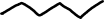 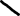 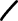 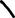 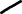 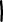 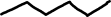 c)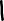 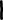 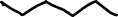 Eigenschaften und ReaktionenAlkane und Alkene haben sehr ähnliche physikalische Eigenschaften, die chemischen Eigenschaften unterscheiden sich allerdings, da Alkene zwar hydrophob, dennoch aber auf Grund der enthaltenen Doppelbindung nicht völlig unpolar sind.AdditionsreaktionenAn der Doppelbindung kann eine spezielle organisch chemische Reaktion ablaufen, die so genannte Additionsreaktion. Dabei wird eine Doppelbindung aufgebrochen, aus zwei sp²-hybridisierten C-Atomen entstehen zwei sp³-hybridisierte.Addition von Wasserstoff an Hex-2-en[ 4 ]Addition von Brom an Hex-2-en[ 5 ]Addition von HCl an Hex-2-en[ 6 ]Prinzipiell sind hier zwei Reaktionsprodukte möglich, jedoch wird eines der beiden stereochemisch bevorzugt.Markownikow ReaktionBei der Addition von Wasserstoffverbindungen an Alkene wird das H-Atom an das C-Atom gebunden, das bereits mehr H-Atome besitzt.[ 7 ] 	Addition von HBr an PropenAddition von Wasser an EthenHier spielt die Markownikow-Reaktion keine Rolle, beide Kohlenstoffe sind gleichwertig.[ 8 ]Vertreter und AnwendungEthen – (früher: Ethylen) [ 9 ]farblos, ungiftig bei geringer, narkotisierend bei höherer Konzentration. Ethen tritt in reifenden Früchten auf und wirkt dort als Pflanzenwuchsstoff. Weiters ist Ethen Ausgangsstoff für zahlreich chemische Produkte (z.B. industriell hergestellter Alkohol, Essigsäure, Kunststoffe)Propen – (früher: Propylen) [ 10 ]farb- und geruchlos. Rohstoff für die chemische Industrie (Kunststoffe)Diene und PolyeneDie entsprechende Einteilung der Diene erfolgt nach Stellung der DoppelbindungIsolierte Diene[ 11 ]Kumulierte Diene[ 12 ]Konjugierte Diene[ 13 ] Wichtige DieneButa-1,3-dien – farblos, neigt zur 1,4-Polymerisation, Produktion von SynthesekautschukMethyl-buta-1,3-dien – (trivial: Isopren) leicht entzündliche Flüssigkeit, monomere Einheit des Naturkautschuk.[ 14 ]
Isopreneinheiten sind oft Gerüstteile von komplizierteren organischen Molekülen wie zum Beispiel Steroiden.Markiere die Isopreneinheiten im Molekül von Vitamin A[ 15 ]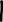 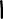 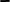 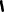 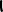 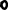 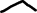 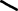 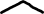 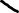 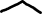 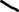 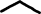 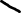 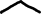 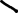 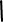 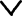 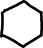 AlkineAlkine sind ungestättigte Verbindungen mit mindestens einer Dreifachbindung. Die Benennung erfolgt analog den Alkenen, allerdings mit der endung -in.VertreterEthin (früher: Acetylen)[ 16 ]Farblos, schwach süßlich riechend. An der Luft verbrennt Ethin mit stark rußender Flamme. Mit reinem Sauerstoff (Schweißbrenner) entsteht eine nicht rußende, sehr heiße Brennerflamme (3000°C)Welche der folgenden Kohlenwasserstoffe haben dieselbe Summenformel wie die Alkine: (a) Alkene, (b) Diene, (c) Triene, (d) Cycloalkane, (e) Bicycloalkane, (f) Tricycloalkane, (g) Cycloalkene[ 17 ]